ZpětPřesunoutOznačitSpamSmazatOdpovědětOdpovědět všemPřeposlat22. 2. 2018, 11:37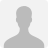 info@agrozetmb.cz info@agrozetmb.czKomu:zsslovanka@seznam.czRe: ObjednávkaE-mail byl zařazen do složky Tomáš Policer na základě ručního přesunu.Dobrý denObjednávka přišla,Díky.S pozdravemJosef Vosála601 377 995AGROZETCENTRUM Mladá Boleslav s.r.o.
Regnerova 1420, 293 01 Mladá Boleslav
tel.:326734431-2
IČ 61676985
info@agrozetmb.cz
mbagrozet@seznam.czFrom: ZŠ SlovankaSent: Thursday, February 22, 2018 9:29 AMTo: info@agrozetmb.czSubject: ObjednávkaHezký den.V příloze posílám závaznou objednávku.Prosím o potvrzení přijetí objednávky.S pozdravem Tomáš Policer.

-- 
Základní škola Slovanka, Česká Lípa
Antonína Sovy 3056
Česká Lípa 470 01

tel/fax.: 
730 57 30 56 - ústředna
730 57 30 57 - jídelna

mob.: p. ředitel Mgr. V. Špetlík: 774305674
p. zást. Mgr. J. Letáková: 774305675
p. zást. Mgr. T. Policer: 774305676

IČO: 498 64 599
www.zsslovanka.cz
ZŠ Slovanka